SUNDAYMONDAYTUESDAYWEDNESDAYTHURSDAY FRIDAYSATURDAY1       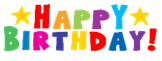 HELEN T.WOODY O.JUDE H.THERESA L.WILMA D.MARION N.SUZAN B.RUTH H.SHELIA S.DORIS M.2         10:30 Ball Toss (TW)1:45 Bingo (TW) 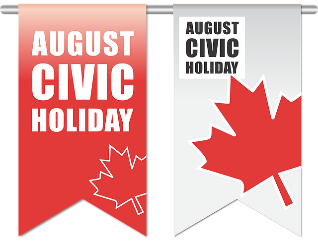 3     10:00 Brain Games (LIB)11:00 Groove and Move (H)11:45 FIVE GUYS LUNCHEON (TW)1:30 Chair Yoga (LIB)2:15 Create and Construct (TW)4:00 Mandala Coloring (TW)6:30 Time Slips (LIB)4               10:15 Prayer Group (LIB)10:30 Flower Arranging (TW)11:00 Move To The Beat (LIB)2:15 ENTERTAINMENT WITH ANNA & DAIGA (GC/TW)6:30 Bingo (TW)5                10:00 Shuffleboard (TW)1:30 Trivial Pursuit (LIB)2:30 Bible Study (LIB)6         10:00 Creative Movement (TW)10:30 Java Music Club (LIB)2:00 Painting (TW)7          10:00 Shuffleboard (TW)2:30 Sing With Me (LIB)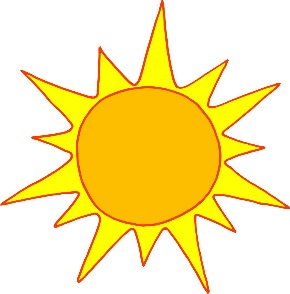 8       ROOM LEGEND(B) BRITANNIA(DR) DINING ROOM(FL) FRONT LOUNGE(FP) FRONT PATIO(G) GLENMORE(GC) GARDEN COURT(H) HERITAGE(LIB) LIBRARY(R) RIDEAU(TW) THERAPY WING(W) WINGS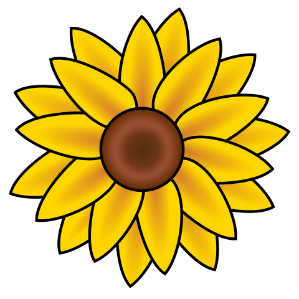 9         10:30 Bean Bag Toss (TW)1:45 Bingo (TW)2:00 Walk & Talk (GC)4:00 Lemonade and Music (LIB) 6:30 Movie Night (TW)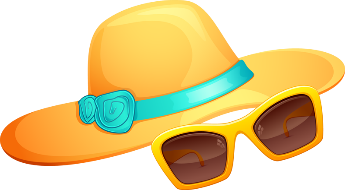 10                9:00 HANDI-BOAT OUTING (TW)10:00 Brain Games (LIB)10:00 LIBRARY CART WITH PAM (W)11:00 Groove and Move (H)1:30 Chair Yoga (LIB)2:15 ICE CREAM SOCIAL (TW) 11   10:15 Prayer Group (LIB)10:30 Flower Arranging (TW)11:00 Ring Toss (TW)1:30 Show Time (LIB)4:00 Card Games (TW)6:30 Bingo (TW)12    9:00 HANDI-BOAT OUTING (TW)10:30 Edible Arrangements (TW)4:00 Helping Hands (TW)6:30 Around The Globe (TW)1310:00 Creative Movement (TW)10:30 Java Music Club (LIB)2:00 Painting (TW)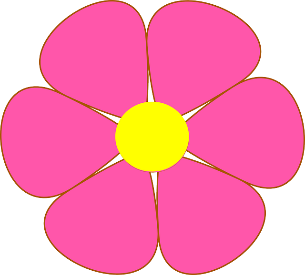 14         10:00 Card Bingo (TW)2:30 Balloon Badminton (TW)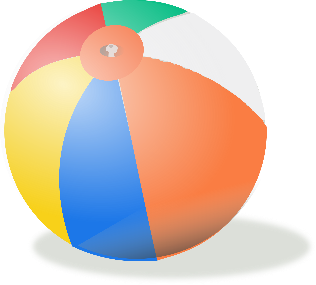 SUNDAYSUNDAYMONDAYTUESDAYWEDNESDAYTHURSDAYFRIDAYSATURDAY15      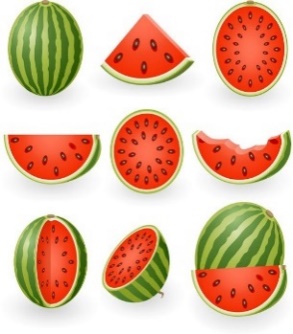 15      16   10:00 Bingo (TW)4:00 Songs of Faith (LIB)6:30 Movie NightDocumentary (TW)17            10:00 Sing With Me (LIB)10:30 AUGUST SOCIAL (B)(For Britannia Residents)12:45 HORSE VISITS IN THE COUNTRY OUTING (TW)1:30 Chair Yoga (LIB)2:15 Brain Games (LIB)4:00 Groove & Move (H)4:00 Mandala Coloring (TW)6:30 Time Slips (LIB)18 10:15 Prayer Group (LIB)10:30 Flower Arranging (TW)11:00 Move To The Beat (LIB)1:30 Show Time (LIB)4:00 Rhythm Band (LIB)6:30 Bingo (TW)19            10:45 PICNIC AT WEASEL HEAD PARK OUTING (TW)11:00 Ladder Ball (TW)2:30 Walk & Talk (GC)3:45 Bible Study (LIB)4:00 Helping Hands (TW)6:30 Nature Night (TW)2010:00 Creative Movement (TW)10:30 Java Music Club (LIB)2:00 Painting (TW)21       10:00 Shuffleboard (TW)2:30 Bean Bag Toss (TW)22     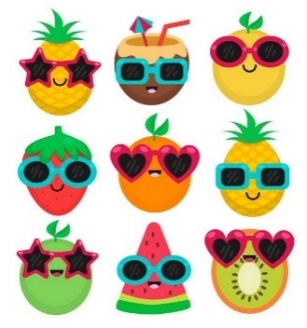 23         10:30 ERNA PLAYS CLASSICAL PIANO (TW)1:45 Bingo (TW)2:00 Walk & Talk (GC)4:00 News & Views (LIB)6:30 Shuffleboard (TW)24          10:00 Brain Games (LIB)10:00 Sing With Me (H) 10:00 LIBRARY CART WITH PAM (W)1:15 MY FAVOURITE ICE CREAM SHOPPE OUTING (TW)2:15 Create & Construct (TW)4:00 Bible Study (LIB)6:30 Time Slips (LIB)25               10:15 Prayer Group (LIB)10:30 Flower Arranging (TW)11:00 Ring Toss (TW)1:30 Show Time (LIB)4:00 Card Games (TW)6:30 Jeopardy (TW)26          10:15 Let’s Chat (R)10:30 Edible Arrangements (TW)12:45 HORSE VISITS IN THE COUNTRY OUTING (TW)1:45 Bingo (TW)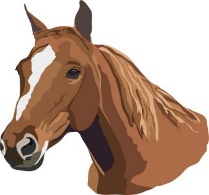 27 10:00 Creative Movement (TW)10:30 Java Music Club (LIB)2:00 Painting (TW)28       10:00 Shuffleboard (TW)2:30 Sing With Me (LIB)29     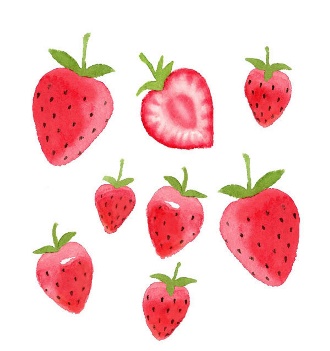 29     30        9:45 RESIDENT & FAMILY COUNCIL MEETING (LIB)2:30 ELVIS IS IN THE BUILDING (GC/DR)6:30 Shuffleboard (TW)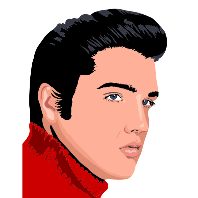 31          10:00 Brain Games (LIB)10:45 PICNIC AT EDWORTHY PARK OUTING (TW)11:00 Groove and Move (H)1:30 Chair Yoga (LIB)2:15 Cornhole/Ring Toss & Watermelon (TW)4:00 Mandala Coloring (TW)6:30 Time Slips (LIB)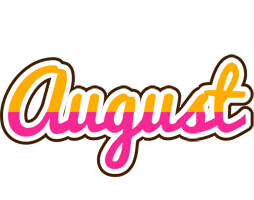 